A seção de estandes consistirá numa atividade de divulgação de objetos de estudo de diferentes áreas do conhecimento e grupos de estudos do Campus, com a indicação de serem exploradas suas relações com o tema da 20ª Semana Nacional de Ciência e Tecnologia 2023, Ciências Básicas para o Desenvolvimento Sustentável.A exposição dos estandes ocorrerá no município de Santa Inês, em espaço apropriado disponibilizado pela Prefeitura Municipal. O espaço físico de cada estande consistirá em área de 3m x 3m, limitado por duas paredes de tapumes, revestidas internamente em malha branca, com um ponto de energia. O material necessário para a divulgação dos trabalhos nos estandes é de responsabilidade dos proponentes.Título do Estande:Resumo (Máximo 3000 caracteres):Área do conhecimento:Servidores (as) organizadores (as):E-mail do Servidor Responsável:Estudantes envolvidos nas apresentações: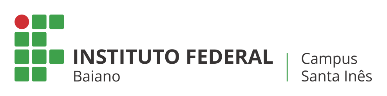 